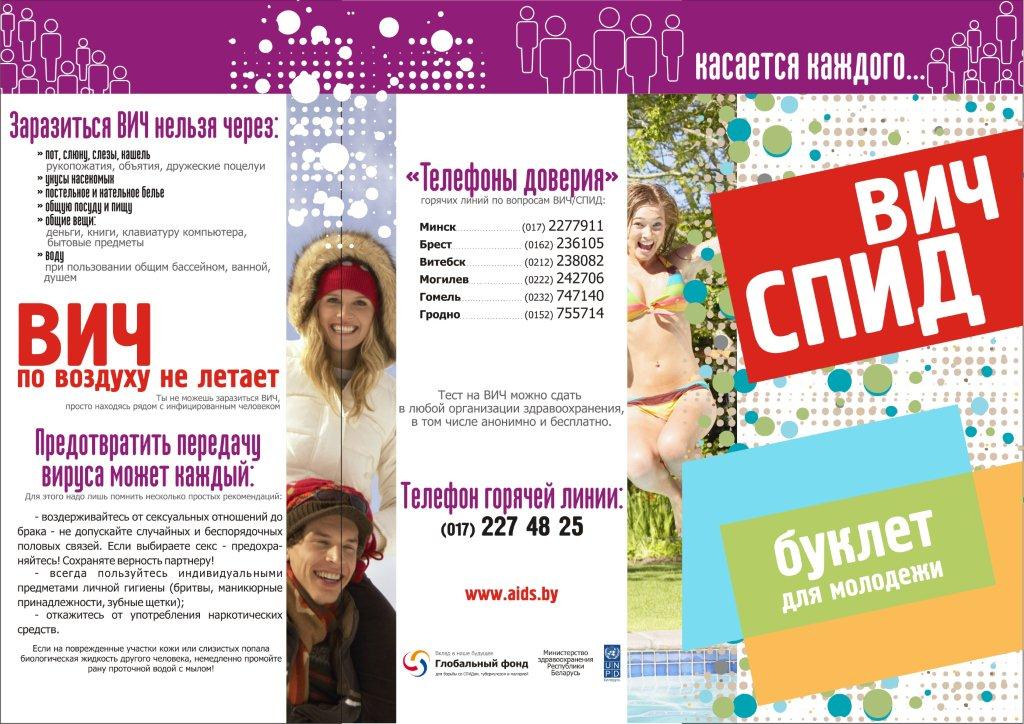 Заразиться ВИЧ нельзя через: пот, слюну, слезы, кашель, рукопожатия, объятия, дружеские поцелуиукусы насекомыхпостельное и нательное бельеобщую посуду и пищуобщие вещи: деньги, книги, клавиатуру компьютера, бытовые предметыводу: при пользовании общим бассейном, ванной, душем.Ты не можешь заразиться ВИЧ, просто находясь рядом с инфицированным человекомПредотвратить передачу вируса может каждый:Для этого надо лишь помнить несколько простых рекомендаций:воздерживайтесь от сексуальных отноше-ний до брака – не допускайте случайных и беспорядочных половых связей. Если выбираете секс – предохраняйтесь! Сохраняйте верность партнеру!всегда пользуйтесь индивидуальными предметами личной гигиены (бритвы, маникюрные принадлежности, зубные щетки);откажитесь от употребления наркотических средств.Если на поврежденные участки кожи или слизистых попала биологическая жидкость другого человека, немедленно промойте рану проточной водой с мылом.«Телефоны доверия»горячих линий по вопросам ВИЧ/СПИДМинск                  (017) 2277911Брест                    (0162) 236105Витебск                (0212) 238082           Могилев               (0222) 242706           Гомель                 (0232) 747140                   Гродно                  (0152) 755714              Тест на  ВИЧ можно сделать в любой организации здравоохранения(017)  227 48 25www. aids. byГУ «Вилейский территориальный центр социального обслуживания населения»Отделение социальной адаптации и реабилитацииг. Вилейка, ул. Водопьянова, 33телефон экстренной психологической помощи: 3-63-17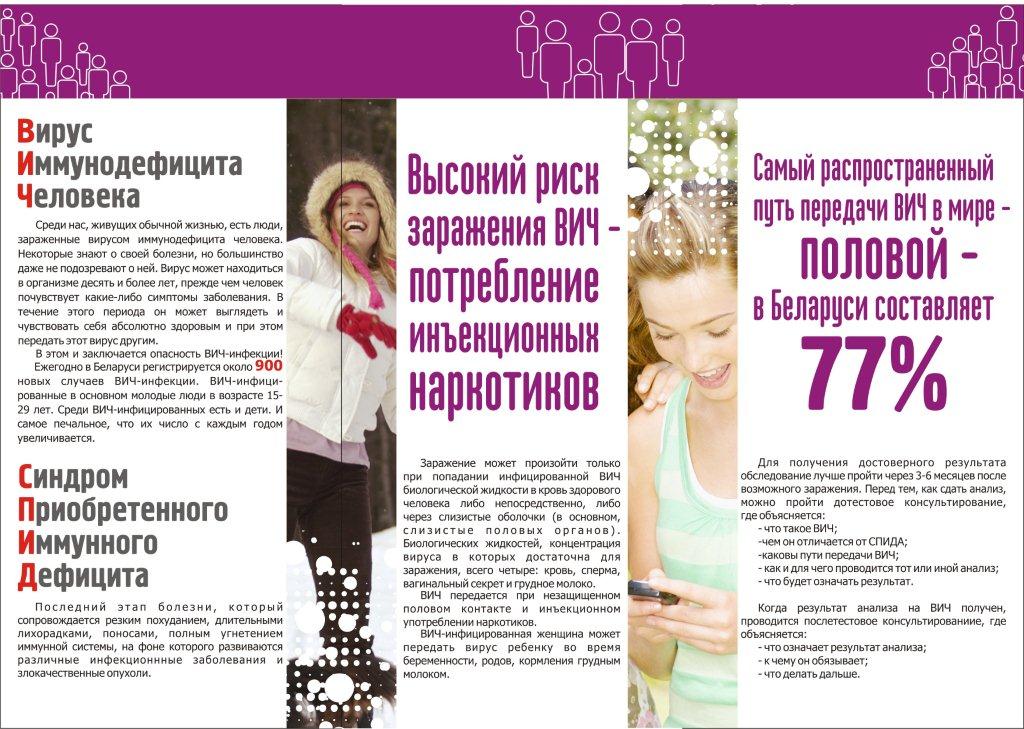 ВирусИммунодефицитаЧеловекаСреди нас, живущих обычной жизнью, есть люди, зараженные вирусом иммунодефи-цита человека. Некоторые знают о своей болезни, но большинство даже не подозревают о ней. Вирус может находиться в организме 10 и более лет, прежде чем человек почувствует какие-либо симптомы заболевания. В течение этого периода он может выглядеть и чувствовать себя абсолютно здоровым и при этом передать этот вирус другим.В этом и заключается опасность ВИЧ-инфекции!Ежегодно в Беларуси регистрируется около 900  новых случаев ВИЧ-инфекции. ВИЧ-инфицированные в основном молодые люди и люди активного зрелого возраста. Среди ВИЧ-инфицированных есть и дети.СиндромПприобретенногоИммунногоДдефицитаПоследний этап болезни, который сопро-вождается резким похуданием, длительными лихорадками, поносами, полным угнетением иммунной системы, на фоне которого развиваются различные инфекционные заболевания и злокачественные опухолиВысокий риск заражения ВИЧ – потребление инъекционных наркотиковЗаражение может произойти только при попадании инфицированной ВИЧ биологической жидкости в кровь здорового человека либо непосредственно, либо через слизистые оболочки.Биологических жидкостей, концентрация вируса в которых достаточна для заражения, всего четыре: кровь, сперма, вагинальный секрет, грудное молоко. ВИЧ передается при половом контакте и инъекционном употребление наркотиков. ВИЧ-инфицированная женщина может передать вирус во время беременности, родов, кормления грудным молоком. Самый распространенный путь передачи ВИЧ в мире – ПОЛОВОЙ – в Беларуси составляет 77 %Для получения достоверного результата обследование лучше пройти через 3-6 месяцев возможного заражения. Перед тем, как сдать анализ, можно пройти дотестовое консультирование, где объясняется:что такое ВИЧ;чем он отличается от СПИДа;каковы пути передачи ВИЧ;как и для чего проводится тот или иной анализ;что будет означать результат.Когда результат анализа на ВИЧ получен, проводится послетестовое конкурирование, где объясняется:что означает результат анализа;к чему он обязывает;что делать дальше.